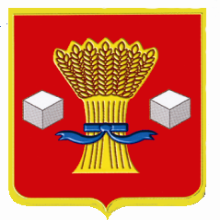 АдминистрацияСветлоярского муниципального района Волгоградской областиПОСТАНОВЛЕНИЕ13.07.2022                         № 1180В соответствии с Федеральным законом от 06.10.2003 г. № 131-ФЗ «Об общих принципах организации местного самоуправления в Российской Федерации, Федеральным законом от 28 декабря 2009 г. № 381-ФЗ «Об основах государственного регулирования торговой деятельности в Российской Федерации», приказом комитета промышленности и торговли Волгоградской области от 04.02.2016 № 14-ОД «Об утверждении порядка разработки и утверждения схем размещения нестационарных торговых объектов на территории Волгоградской области», решением Светлоярской районной Думы Волгоградской области от 17.02.2017  № 43/232 «Об утверждении порядка размещения нестационарных торговых объектов на территории Светлоярского муниципального района Волгоградской области», решением Думы Светлоярского городского поселения Светлоярского муниципального района Волгоградской области от 29.09.2016  № 26/75 «Об утверждении порядка размещения  нестационарных торговых объектов на территории Светлоярского городского поселения», руководствуясь Уставом Светлоярского муниципального района Волгоградской области, протоколом заседания межведомственной комиссии по разработке схемы или внесению изменений в схему размещения нестационарных торговых объектов на территории Светлоярского муниципального района Волгоградской области от 07.07.2022 № 3, в целях упорядочения размещения нестационарных торговых и других объектов потребительского рынка, создания условий для улучшения организации и качества торгового обслуживания населения, п о с т а н о в л я ю:          1. Схему размещения нестационарных торговых объектов на территории Светлоярского муниципального района Волгоградской области, утвержденную на 2021-2025 годы постановлением администрации Светлоярского муниципального района Волгоградской области  от 28.10.2020 № 1849  «Об утверждении схемы размещения нестационарных торговых объектов на территории Светлоярского муниципального района Волгоградской области на 2021-2025 годы» изложить в новой редакции согласно приложению.         2. Продлить срок действия Схемы размещения нестационарных торговых объектов на территории Светлоярского муниципального района Волгоградской области с 01.01.2021 по 31.12.2037 г.         3. Признать утратившим силу постановления администрации Светлоярского муниципального района Волгоградской области от 18.05.2022 № 813 «О внесении изменений в схему размещения нестационарных торговых объектов на территории Светлоярского муниципального района Волгоградской области на 2021-2025 годы, утвержденную постановлением администрации Светлоярского муниципального района Волгоградской области от 28.10.2020 № 1849», от 05.04.2021 № 543 «О внесении изменений в схему размещения нестационарных торговых объектов на территории Светлоярского муниципального района Волгоградской области, утвержденную на 2021-2025 годы постановлением администрации Светлоярского муниципального района Волгоградской области от 28.10.2020 № 1849» в части пункта 1.           4. Отделу по муниципальной службе, общим и кадровым вопросам администрации Светлоярского муниципального района (Иванова Н.В.) направить настоящее постановление для опубликования в районной газете «Восход» и  для размещения  в сети «Интернет» на официальном сайте Светлоярского муниципального района Волгоградской области.	5. Настоящее постановление вступает в силу со дня его официального опубликования.6. Контроль над исполнением постановления возложить на заместителя главы Светлоярского муниципального района Волгоградской области          Подхватилину О.И.Глава муниципального района                                                         Т.В.Распутинаисп. Зыкова А.Ю.СХЕМАразмещения нестационарных торговых объектов на территории Светлоярского муниципального района Волгоградской области на срок до 2037 года                                                                                                                                                                                                                                                              »                       О внесении изменений в схему размещения нестационарных торговых объектов на территории Светлоярского муници-пального района Волгоградской области на 2021-2025 годы, утвержденную постановлением администрации Светлоярского муниципального района Волгоградской области от 28.10.2020 г. № 1849 Приложение                                                                                                                                               к постановлению администрации Светлоярского                                                                                                                                                                                                                      муниципального района  Волгоградской области                                                                                                                              от 13.07.2022 № 1180«Приложение к постановлению администрацииСветлоярского муниципального района Волгоградской области от 28.10.2020 № 1849№ п/п№ местаАдресные ориентиры нестационарного объектаВиднестационарного объектаВид деятельности, специализация (при ее наличии)нестационарноготоргового объектаПлощадьместа размещениянестационарноготорговогообъекта, кв. м.Собственник земельного участка (здания, строения, сооружения)1234567Светлоярское городское поселение муниципального района Волгоградской области (далее – Светлоярское городское поселение) Светлоярское городское поселение муниципального района Волгоградской области (далее – Светлоярское городское поселение) Светлоярское городское поселение муниципального района Волгоградской области (далее – Светлоярское городское поселение) Светлоярское городское поселение муниципального района Волгоградской области (далее – Светлоярское городское поселение) Светлоярское городское поселение муниципального района Волгоградской области (далее – Светлоярское городское поселение) Светлоярское городское поселение муниципального района Волгоградской области (далее – Светлоярское городское поселение) Светлоярское городское поселение муниципального района Волгоградской области (далее – Светлоярское городское поселение) 11р. п. Светлый Яр, мкр. 1 дом 12лотокбезалкогольныенапитки6Светлоярское городское поселение22р. п. Светлый Яр, мкр. 1 дом 11место для развозной торговли(автоприцеп)безалкогольныенапитки10Светлоярское городское поселение33р. п. Светлый Яр, мкр. 1 между 11 и 10 домамипавильонтабачные изделия5 Светлоярское городское поселение46р. п. Светлый Яр, мкр. 1 между домами 28 и 10киоскпочтовые товары5 Светлоярское городское поселение57р. п. Светлый Яр, ул. Сидоровакиоскправославная лавка4 Светлоярское городское поселение68р. п. Светлый Яр, ул. Мелиоративнаякиоскправославная лавка4 Светлоярское городское поселение79р. п. Светлый Яр, мкр. 1, в 30 метрах севернее дома № 20киоскхлебобулочные изделия и продовольственные товары6 Светлоярское городское поселение813р. п. Светлый Яр, перекресток улиц Сидорова и Молодежнаяпавильонпродовольственные товары50Светлоярское городское Поселение917р. п. Светлый Яр, мкр. 1, площадка между домами 11 и 12лотокпродажа кулинарной продукции1Светлоярское городское Поселение1020р. п. Светлый Яр, мкр. 1, площадка между домами 11 и 12лотоксезонная торговля рассадой, саженцами, семенами, цветами (в том числе искусственными)2Светлоярское городское поселение1121р. п. Светлый Яр, мкр. 1 площадка напротив дома 39елочный базарсезонная торговля деревьями хвойных пород20Светлоярское городское поселение1222р. п. Светлый Яр, мкр. 1 дом 12, напротив магазина «Покупочка»киоскхлебобулочные изделия и продовольственные товары6Светлоярское городское поселение1323р. п. Светлый Яр, мкр. 2,  напротив магазина «Покупочка»киоскхлебобулочные изделия и продовольственные товары6 Светлоярское городское поселение1424р. п. Светлый Яр, ул. Сидорова, у магазина «Техника» киоскхлебобулочные изделия и продовольственные товары6 Светлоярское городское поселение1525р. п. Светлый Яр, мкр. 2напротив магазина«Покупочка»киоскпродовольственные товары9Светлоярское городское поселение1626р. п. Светлый Яр, мкр. 2напротив магазина«Покупочка»место для развозной торговли(автоприцеп)безалкогольные напитки10Светлоярское городское поселение1728р. п. Светлый Яр, мкр. 1 дом 12лотокбезалкогольныенапитки6Светлоярское городское поселение1829р. п. Светлый Яр, ул. Сидоровалотокбезалкогольныенапитки4 Светлоярское городское поселение1931р. п. Светлый Яр,ул. Сидороваелочный базарсезонная торговля деревьями хвойных пород30 Светлоярское городское поселение2032р. п. Светлый Яр, мкр. 2 напротив магазина«ПокупАлко»елочный базарсезонная торговля деревьями хвойных пород30 Светлоярское городское Поселение2114р. п. Светлый Яр, мкр. 2 напротив магазина«ПокупАлко»елочный базарсезонная торговля деревьями хвойных пород30Светлоярское городское Поселение2215      р. п. Светлый Яр, мкр. 2 напротив магазина«ПокупАлко»автомашинасезонная продажа плодоовощной продукции, бахчевых культур6Светлоярское городское Поселение2316р. п. Светлый Яр, мкр. 2 напротив магазина«ПокупАлко»автомашинасезонная торговля рассадой, саженцами, семенами, цветами6Светлоярское городское Поселение2435р. п. Светлый Яр, ул. Спортивная, парк отдыха «Молодежный»киоскпродажа  кулинарной продукции6 Светлоярское городское поселение2589р. п. Светлый Яр, ул. Спортивная, парк отдыха «Калейдоскоп»киоскнепродовольственные товары12Светлоярское городское поселение2689/1р. п. Светлый Яр, ул. Спортивная, парк отдыха «Калейдоскоп»киоскпродовольственные товары12Светлоярское городское поселение2789/2р. п. Светлый Яр, ул. Спортивная, парк отдыха «Калейдоскоп»киоскпродовольственные товары12Светлоярское городское поселение2890р. п. Светлый Яр, пер. Театральный, парк отдыха «Победа»киоскпродовольственные товары12 Светлоярское городское поселение2995р. п. Светлый Яр, мкр. 1, около дома № 28павильонпродовольственные товары15 Светлоярское городское поселение3085р. п. Светлый Яр, мкр.1, у дома № 12павильонизготовление и продажа кулинарной продукции15Светлоярское городское поселение3188р. п.Светлый Яр, ул. Сидорова, у входа в парк культуры и отдыха  павильонизготовление и продажа кулинарной продукции 15Светлоярское городское поселение32100р. п. Светлый Яр, мкр.1, у дома № 28киоскуслуги по ремонту обуви9Светлоярское городское поселение33102р. п. Светлый Яр, мкр. 1, площадка в торце дома №34автомашинаяйцо столовое6Светлоярское городское Поселение34118р. п. Светлый Яр, в 5 метрах к югу от ФГУ ПСФРкиоскизготовление и продажа кулинарной продукции5Светлоярское городское Поселение35126р. п. Светлый Яр, набережнаяместо для развозной торговли(автолавка)изготовление и продажа кулинарной продукции 10Светлоярское городское Поселение36127р. п. Светлый Яр, набережнаяместо для развозной торговли(автоприцеп)безалкогольные напитки10Светлоярское городское ПоселениеБольшечапурниковское сельское поселение Светлоярского муниципального района Волгоградской областиБольшечапурниковское сельское поселение Светлоярского муниципального района Волгоградской областиБольшечапурниковское сельское поселение Светлоярского муниципального района Волгоградской областиБольшечапурниковское сельское поселение Светлоярского муниципального района Волгоградской областиБольшечапурниковское сельское поселение Светлоярского муниципального района Волгоградской областиБольшечапурниковское сельское поселение Светлоярского муниципального района Волгоградской областиБольшечапурниковское сельское поселение Светлоярского муниципального района Волгоградской области3739с. Большие Чапурники, придорожная полоса автодороги Волгоград-Элиста, в 50 м к северу от поста ДПСпавильонпродовольственные товары50земельный участок, государственная собственность на который не разграничена3840с. Большие Чапурники, в 25ти метрах от автодороги Волгоград-Элиста, площадка бывшего совхоза «Красноармейский»  бахчевой развалсезонная продажа плодоовощной продукции, бахчевых культур50 земельный участок, государственная собственность на который не разграничена3941с. Большие Чапурники, в 25ти метрах от автодороги Волгоград-Элиста, площадка напротив магазина «Капелька»  бахчевой развалсезонная продажа плодоовощной продукции, бахчевых культур50 земельный участок, государственная собственность на который не разграничена4042с. Большие Чапурники, в 25ти метрах от автодороги Волгоград-Элиста, площадка напротив базы «Стройматериалы»бахчевой развалсезонная продажа плодоовощной продукции, бахчевых культур50 земельный участок, государственная собственность на который не разграничена4143с. Большие Чапурники, в 25-ти метрах от автодороги Волгоград - Элиста, поворот на  г. Котельниковобахчевой развалсезонная продажа плодоовощной продукции, бахчевых культур	 10земельный участок, государственная собственность на который не разграничена4244с. Большие Чапурники, в 25-ти метрах от автодороги Волгоград - Элиста, поворот на  г. Котельниковокиоск продажа рыбы 6 земельный участок, государственная собственность на который не разграничена4346с. Большие Чапурники, придорожная полоса автодороги Волгоград-Элиста, в 100 м. к северу от поста ДПСпавильонпродовольственные товары18 земельный участок, государственная собственность на который не разграничена4447с. Большие Чапурники, автодорога Волгоград-Элиста, в 30-ти метрах от обочины дороги и в 50-ти метрах севернее поста ДПСпавильон изготовление и продажа пирожков20 земельный участок, государственная собственность на который не разграничена4548с. Малые Чапурники, площадка напротив магазина «Продукты», в  от автодороги «Волгоград-Элиста»бахчевой развалсезонная продажа плодоовощной продукции, бахчевых культур30 земельный участок, государственная собственность на который не разграничена4649с. Малые Чапурники, площадка напротив  в 15 метрах от автодороги «Волгоград-Элиста», поворот на СНТ «Нефтепереработчик»бахчевой развалсезонная продажа плодоовощной продукции, бахчевых культур30земельный участок, государственная собственность на который не разграничена4750с. Малые Чапурники,                    ул. Школьная, координаты 48.446760, 44.572597павильонтабачные изделия20земельный участок, государственная собственность на который не разграничена4851с. Большие  Чапурники, автодорога Волгоград-Элиста, в 10 метрах восточнее магазина «Магнит»место для развозной торговли(автоприцеп)продовольственные товары10земельный участок, государственная собственность на который не разграничена4991с. Большие Чапурники, ул. Тимошенко, в 15 метрах от автодороги Волгоград-Элиста, северо-западнее поста ГИБДДместо для развозной торговли (автолавка)продовольственные товары10земельный участок, государственная собственность на который не разграничена5092с. Большие Чапурники, ул. Тимошенко, в 10 метрах от автодороги Волгоград-Элиста, в 70 метрах южнее поста ГИБДДтонарпродовольственные товары20земельный участок, государственная собственность на который не разграничена51112с. Большие Чапурники, ул. Тимошенко, в 10 метрах от автодороги Волгоград-Элиста, в 90 метрах южнее поста ГИБДД павильонпродовольственные товары20земельный участок, государственная собственность на который не разграничена  52101с. Большие Чапурники, рядом с земельным участком кадастровый номер 34:26:060601:879павильонпродовольственные товары70земельный участок, государственная собственность на который не разграничена53110СНТ-«Нефтепереработчик» ул. Садовая, рядом с автобусной остановкойпавильонпродовольственные товары55земельный участок, государственная собственность на который не разграничена54107с. Большие Чапурники,ул. Советская, д. 1/3павильоннепродовольственные товары50земельный участок, государственная собственность на который не разграничена55113	с. Большие Чапурники, СНТ «Мечта», автобусное кольцопавильонпродовольственные товары25земельный участок, государственная собственность на который не разграничена56115СНТ-«Нефтепереработчик», вблизи земельного участка №60 по ул. Цветочнаяпавильонпродовольственные товары15земельный участок, государственная собственность на который не разграничена57117с. Малые Чапурники,по ул. Школьная 22павильоншиномонтаж50земельный участок, государственная собственность на который не разграничена58119с. Большие Чапурники, в 10 метрах от поста ДПСторговый автомат(уличная кофемашина)продовольственные товары (кофе, чай, горячий шоколад)1земельный участок, государственная собственность на который не разграничена59121с. Большие Чапурники, вблизи дома по ул. Ильина 34киоскпочтовые товары5земельный участок, государственная собственность на который не разграничена60124СНТ- «Нефтепереработчик», по ул. Садовая на въезде в СНТкиоскпродовольственные товары6земельный участок, государственная собственность на который не разграниченаДубовоовражное сельское поселение Светлоярского муниципального района Волгоградской областиДубовоовражное сельское поселение Светлоярского муниципального района Волгоградской областиДубовоовражное сельское поселение Светлоярского муниципального района Волгоградской областиДубовоовражное сельское поселение Светлоярского муниципального района Волгоградской областиДубовоовражное сельское поселение Светлоярского муниципального района Волгоградской областиДубовоовражное сельское поселение Светлоярского муниципального района Волгоградской областиДубовоовражное сельское поселение Светлоярского муниципального района Волгоградской области6152с. Дубовый Овраг, ул. Октябрьская, площадка около магазина «Продукты» Дубовоовражного ПОместо для развозной торговли (автолавка)сезонная продажа плодоовощной продукции, бахчевых культур10 земельный участок, государственная собственность на который не разграничена6255с. Дубовый Овраг, ул. Октябрьская, напротив дома № 114лотокреализация продуктов пчеловодства2 земельный участок, государственная собственность на который не разграничена6356с. Дубовый Овраг, ул. Октябрьская, напротив дома № 62Акиоскхлебобулочные изделия и продовольственные товары6 земельный участок, государственная собственность на который не разграничена6457с. Дубовый Овраг, пл. Матросова, в 50 метрах от многоквартирного жилого дома № 4киоскпродовольственные товары6земельный участок, государственная собственность на который не разграничена4. Райгородское сельское поселение Светлоярского муниципального района Волгоградской области4. Райгородское сельское поселение Светлоярского муниципального района Волгоградской области4. Райгородское сельское поселение Светлоярского муниципального района Волгоградской области4. Райгородское сельское поселение Светлоярского муниципального района Волгоградской области4. Райгородское сельское поселение Светлоярского муниципального района Волгоградской области4. Райгородское сельское поселение Светлоярского муниципального района Волгоградской области4. Райгородское сельское поселение Светлоярского муниципального района Волгоградской области6561х. Трудолюбиепавильонпродовольственные товары20 земельный участок, государственная собственность на который не разграничена6662с. Райгород,  восточнее села, вдоль автодороги Волгоград-Астраханьбахчевой развалсезонная продажа плодоовощной продукции, бахчевых культур50 земельный участок, государственная собственность на который не разграничена6764с. Райгород, автодорога Волгоград-Астрахань, в 80-ти метрах западнее перекрестка ул. Степная и пер. СтроительныйПавильонпродовольственные товары50 земельный участок, государственная собственность на который не разграничена6858с. Райгородул. Советская, напротив дома № 305киоскхлебобулочные изделия и продовольственные товары6земельный участок, государственная собственность на который не разграничена5. Приволжское сельское поселение Светлоярского муниципального района Волгоградской области5. Приволжское сельское поселение Светлоярского муниципального района Волгоградской области5. Приволжское сельское поселение Светлоярского муниципального района Волгоградской области5. Приволжское сельское поселение Светлоярского муниципального района Волгоградской области5. Приволжское сельское поселение Светлоярского муниципального района Волгоградской области5. Приволжское сельское поселение Светлоярского муниципального района Волгоградской области5. Приволжское сельское поселение Светлоярского муниципального района Волгоградской области6967п. Луговой,площадка перед СДКторговая площадкасезонная продажа плодоовощной продукции, бахчевых культур30 земельный участок, государственная собственность на который не разграничена7068п. Краснопартизанскийпавильонтовары повседневного спроса30 земельный участок, государственная собственность на который не разграничена7170п. Приволжскийул. Гагаринакиоскхлебобулочные изделия 6 земельный участок, государственная собственность на который не разграничена6. Червленовское сельское поселение Светлоярского муниципального района Волгоградской области6. Червленовское сельское поселение Светлоярского муниципального района Волгоградской области6. Червленовское сельское поселение Светлоярского муниципального района Волгоградской области6. Червленовское сельское поселение Светлоярского муниципального района Волгоградской области6. Червленовское сельское поселение Светлоярского муниципального района Волгоградской области6. Червленовское сельское поселение Светлоярского муниципального района Волгоградской области6. Червленовское сельское поселение Светлоярского муниципального района Волгоградской области7274с. Червленое, ул. Ленина 8Е, площадка между магазином    ИП Думбрава Л.Н. и зданием конторы ОАО «Червленое»палатканепродовольственные товары3 земельный участок, государственная собственность на который не разграничена7375с. Червленое, ул. Ленина, 8Е площадка между магазином ИП Думбрава Л.Н. и зданием конторы ОАО «Червленое»место для развозной торговли (автоприцеп)непродовольственные товары10 земельный участок, государственная собственность на который не разграничена7493с. Червленое,ул. Ленина, площадка напротив здания столовойпалаткапродажа безалкогольных напитков2 земельный участок, государственная собственность на который не разграничена7594с. Червленое, ул. Ленина,между домами № 8Д и  № 10Акиоскхлебобулочные изделия и продовольственные товары6земельный участок, государственная собственность на который не разграничена7684СНТ «Химик», в 10-ти метрах западнее пересечения ул. Вишневая и ул. Мандариноваяпавильонизготовление и продажа кулинарной продукции30земельный участок, государственная собственность на который не разграничена7796СНТ «Химик», в 20-ти метрах севернее земельного участка по ул. Абрикосовая 1павильонизготовление и продажа кулинарной продукции30земельный участок, государственная собственность на который не разграничена7897СНТ «Химик», в 35-ти метрах севернее земельного участка по ул. Абрикосовая, д. 1киоскпродовольственные товары15земельный участок, государственная собственность на который не разграничена79114СНТ «Химик»,В 5 метрах от земельного участка с кадастровым номером 34:26:030801:858место для развозной торговли(автолавка)продовольственные товары10земельный участок, государственная собственность на который не разграничена80116с. Червленое, ул. Клубная, рядом с домом № 6 «А»павильоннепродовольственные товары20земельный участок, государственная собственность на который не разграничена81123с. Червленое, ул. Ленина, 8Е площадка между магазином ИП Думбрава Л.Н. и зданием конторы ОАО «Червленое»киоскпочтовые  товары5земельный участок, государственная собственность на который не разграничена82130с. Солянка,                       ул. Центральная 130киоскпродовольственные товары6земельный участок, государственная собственность на который не разграничена83125СНТ «Химик», у северного въезда в СНТ, до шлагбаумакиоскпродовольственные товары6земельный участок, государственная собственность на который не разграничена7. Кировское сельское поселение Светлоярского муниципального района Волгоградской области7. Кировское сельское поселение Светлоярского муниципального района Волгоградской области7. Кировское сельское поселение Светлоярского муниципального района Волгоградской области7. Кировское сельское поселение Светлоярского муниципального района Волгоградской области7. Кировское сельское поселение Светлоярского муниципального района Волгоградской области7. Кировское сельское поселение Светлоярского муниципального района Волгоградской области7. Кировское сельское поселение Светлоярского муниципального района Волгоградской области8453п. Кирова, территория парка «Дружба»автоприцеппродажа продукции по общественному питанию быстрого обслуживания8земельный участок, государственная собственность на который не разграничена8578п. Кирова, ул. Кирова,7Впалаткабезалкогольные напитки6земельный участок, государственная собственность на который не разграничена8679ст. Чапурники, ул. Майская, при въезде в ТОС «Майское»палаткабезалкогольные напитки6земельный участок, государственная собственность на который не разграничена87111п. Кирова, ул. Кирова, рядом с земельным участком 8Бкиоскхлебобулочные изделия и продовольственные товары6земельный участок, государственная собственность на который не разграничена   88109ст. Чапурники, ул. Майская, при въезде в ТОС «Майское»киосксезонная торговля рассадой, саженцами, семенами, цветами деревьями хвойных пород20земельный участок, государственная собственность на который не разграничена8980ст. Чапурники, ул. Геологов, площадь возле кафепалаткабезалкогольные напитки, мороженое6земельный участок, государственная собственность на который не разграничена90104п. Кирова ул. Кирова рядом с участком 7 «Б»елочный базарсезонная торговля деревьями хвойных пород20земельный участок, государственная собственность на который не разграничена91105с. Ивановка ул. Советская, рядом с участком №2 «Г»елочный базарсезонная торговля деревьями хвойных пород20земельный участок, государственная собственность на который не разграничена92106ст. Чапурники, ул. Прямая, рядом с участком 1 «Б»елочный базар сезонная торговля деревьями хвойных пород20земельный участок, государственная собственность на который не разграничена93120п. Кирова, в 45 метрах южнее от участка №27 по ул. Топольковаяпавильонпродовольственные товары10земельный участок, государственная собственность на который не разграничена94122п. Кирова, ул. Кирова, рядом с земельным участком 8Бкиоскпочтовые товары5земельный участок, государственная собственность на который не разграничена95128СНТ «Строитель-2» у северной границыкиоскпродовольственные товары6земельный участок, государственная собственность на который не разграничена96129СНТ «Мечта -2» у восточной границыкиоскпродовольственные товары6земельный участок, государственная собственность на который не разграничена97131СНТ «Строитель-2», рядом с земельным участком №51 по ул. Садоваякиоскпродовольственные товары6земельный участок, государственная собственность на который не разграничена8. Цацинское сельское поселение Светлоярского муниципального района Волгоградской области8. Цацинское сельское поселение Светлоярского муниципального района Волгоградской области8. Цацинское сельское поселение Светлоярского муниципального района Волгоградской области8. Цацинское сельское поселение Светлоярского муниципального района Волгоградской области8. Цацинское сельское поселение Светлоярского муниципального района Волгоградской области8. Цацинское сельское поселение Светлоярского муниципального района Волгоградской области8. Цацинское сельское поселение Светлоярского муниципального района Волгоградской области9886с. Цаца, площадка, расположенная  в 50-ти метрах от автодороги Волгоград-Элиста и в  юго-восточнее памятника «Катюша»бахчевой развалсезонная продажа плодоовощной продукции, бахчевых культур50 земельный участок, государственная собственность на который не разграничена9. Привольненское сельское поселение Светлоярского муниципального района Волгоградской области9. Привольненское сельское поселение Светлоярского муниципального района Волгоградской области9. Привольненское сельское поселение Светлоярского муниципального района Волгоградской области9. Привольненское сельское поселение Светлоярского муниципального района Волгоградской области9. Привольненское сельское поселение Светлоярского муниципального района Волгоградской области9. Привольненское сельское поселение Светлоярского муниципального района Волгоградской области9. Привольненское сельское поселение Светлоярского муниципального района Волгоградской области9987ст. Абганерово,ул. Сердюковаларекпродовольственные товары20 земельный участок, государственная собственность на который не разграничена10094п. Привольный, в 40 метрах от автодороги Волгоград-Котельниково, в 216 метрах от перекрестка Котельниково-п. Привольныйпавильонпродовольственные товары и непродовольственные товары30 земельный участок, государственная собственность на который не разграничена10198п. Привольный, площадка на расстоянии в 22 метрах от автодороги Волгоград-Котельниково и 210 метров от перекрестка Котельниково-Привольный место для развозной торговли(автолавка)продовольственные товары и непродовольственные товары10земельный участок, государственная собственность на который не разграничена10299п. Привольный, площадка на расстоянии в 22 метрах от автодороги Волгоград-Котельниково и 197 метров от перекрестка Котельниково-Привольный павильоншиномонтаж20земельный участок, государственная собственность на который не разграничена103103п. Привольный, ул. Героев 29 Стрелковой Дивизии,30 метров севернее д.2 елочный базарсезонная торговлядеревьями хвойных пород20земельный участок, государственная собственность на который не разграничена 104108п. Привольный, в 50 м. от трассы «Волгоград-Октябрьский-Котельниково-Зимовники-Сальск» и 210 м от перекрестка Котельниково-Привольныйпавильоннепродовольственные товары20земельный участок, государственная собственность на который не разграничена